Pozorne si prezri obrázkový príbeh.Vedel by si porozprávať, čo sa deje na obrázkoch?Skús odpovedať na otázky:1. Koľko ľudí vystupuje v príbehu?2.Akú hru sa hrali chlapci?3. Čo urobili chlapci nesprávne?4.Stalo sa ti niekedy niečo podobné?Teraz si môžeš obrázok vymaľovať!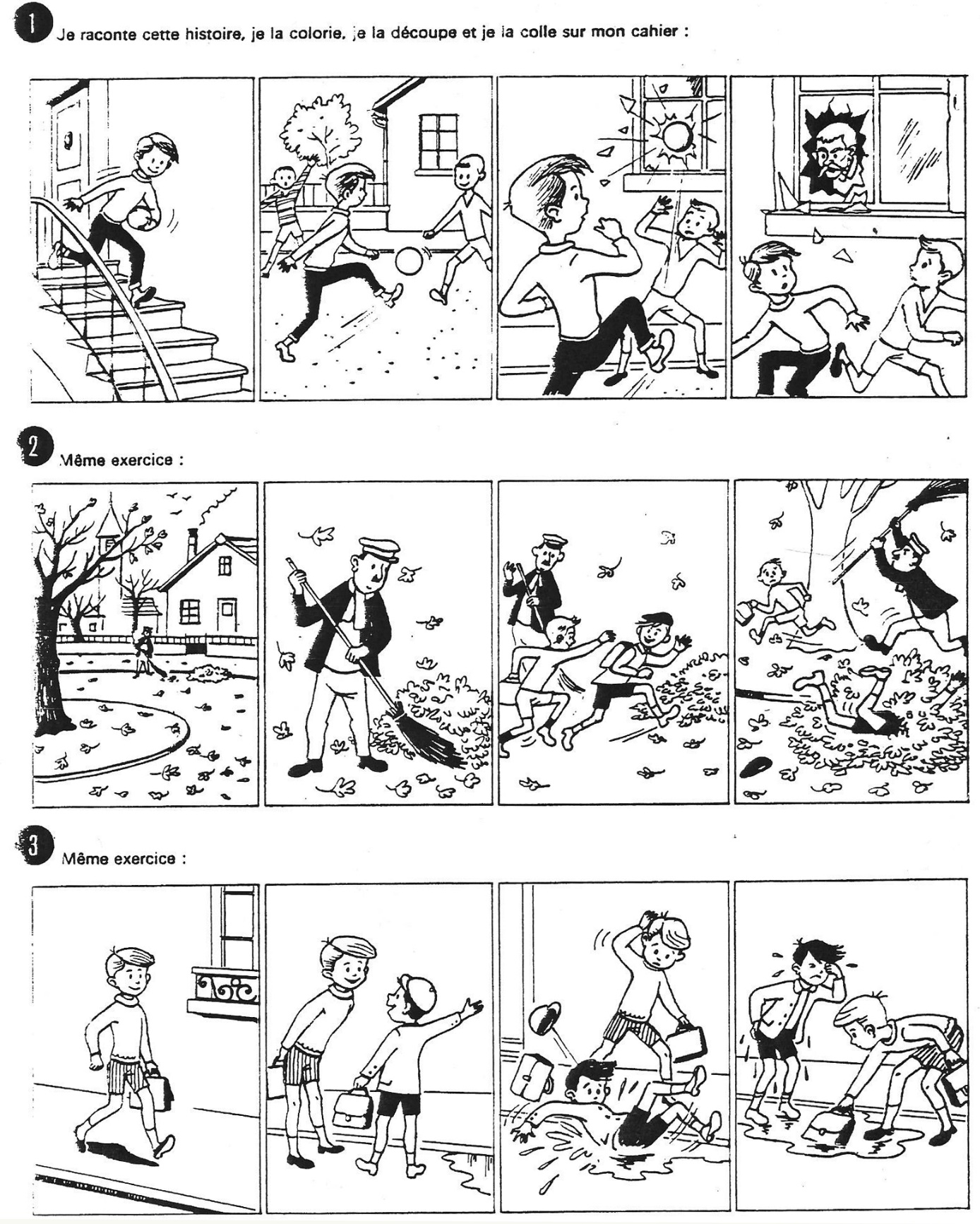 V súvislosti s týmto príbehom pomenuj veci a zakrúžkuj tie, ktoré sa v príbehu vyskytovali: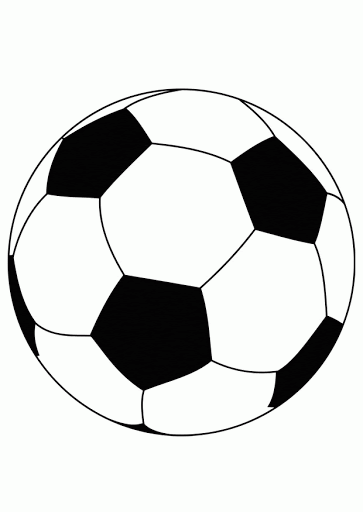 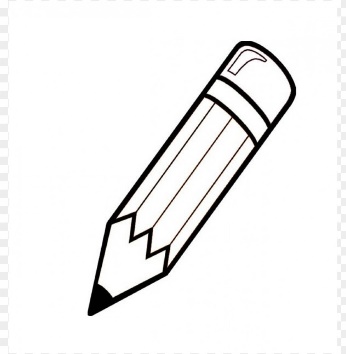 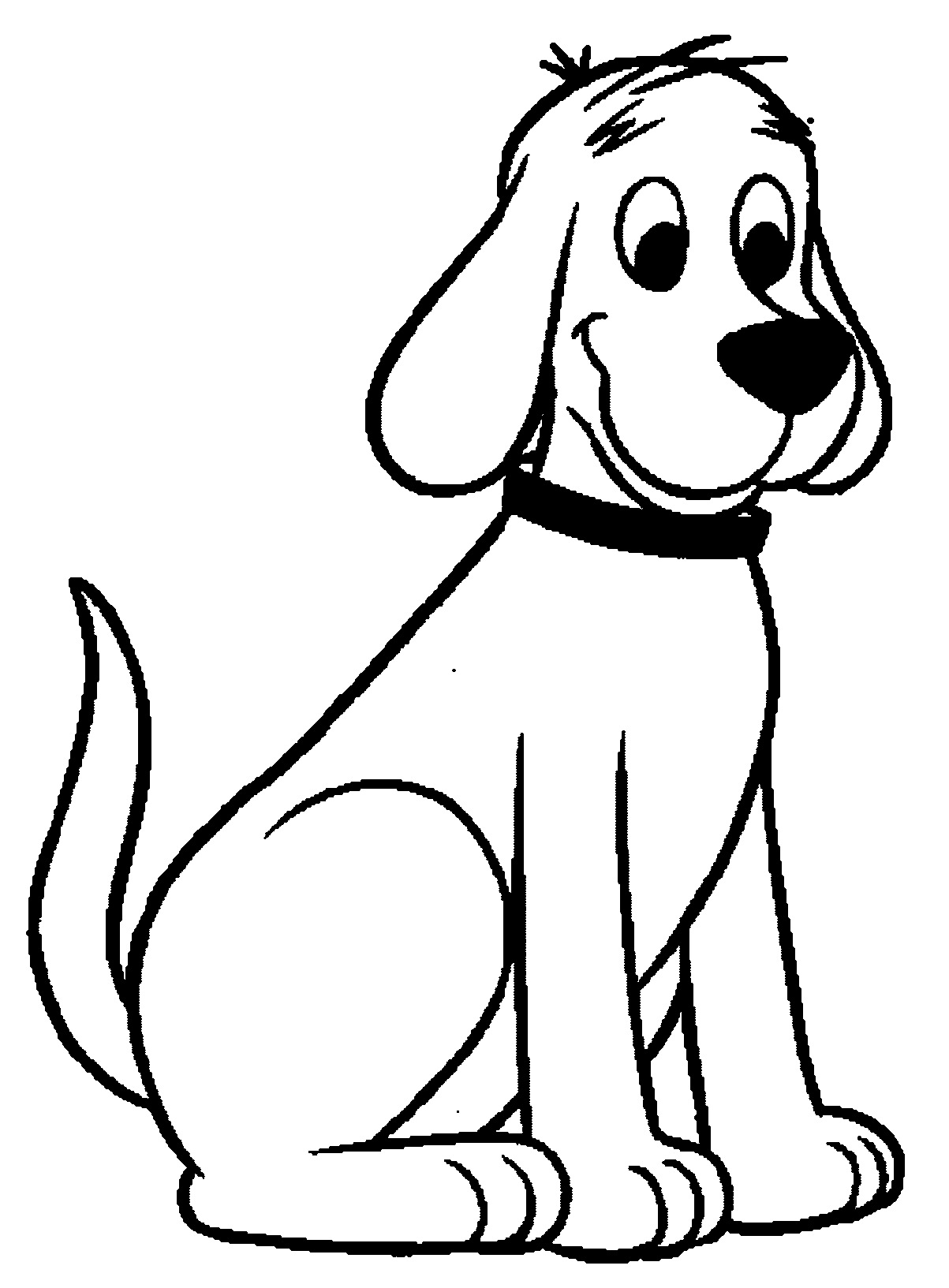 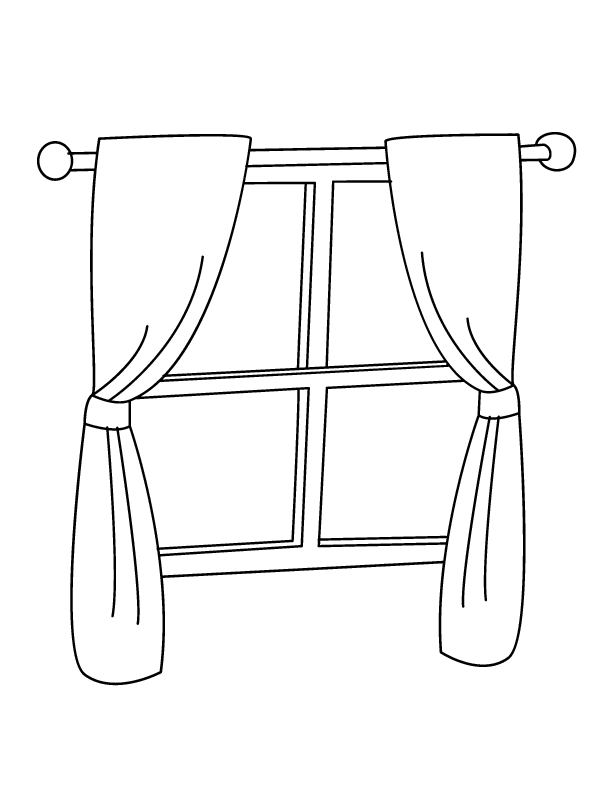 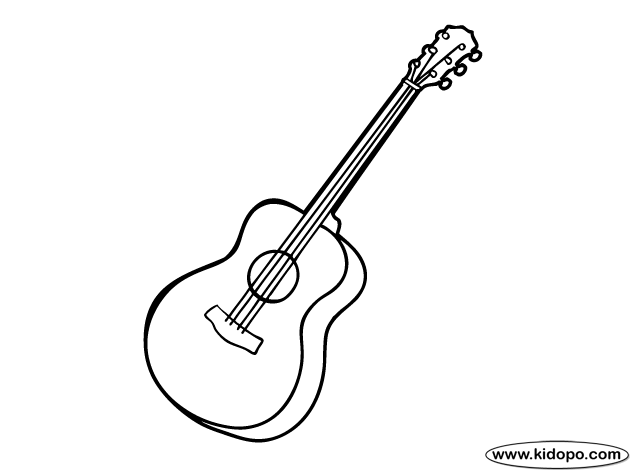 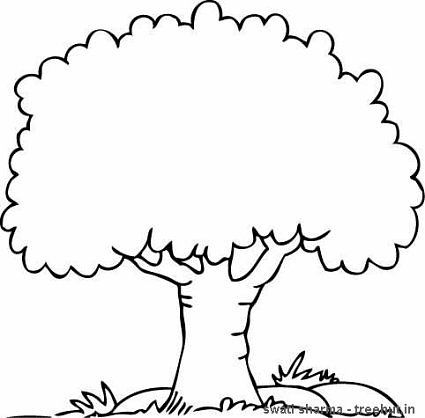 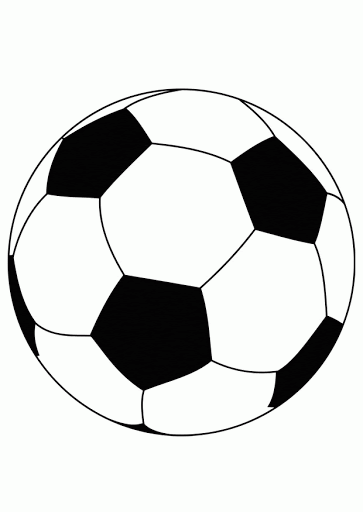 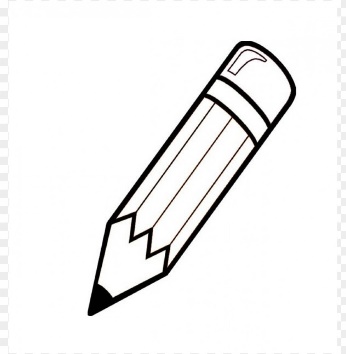 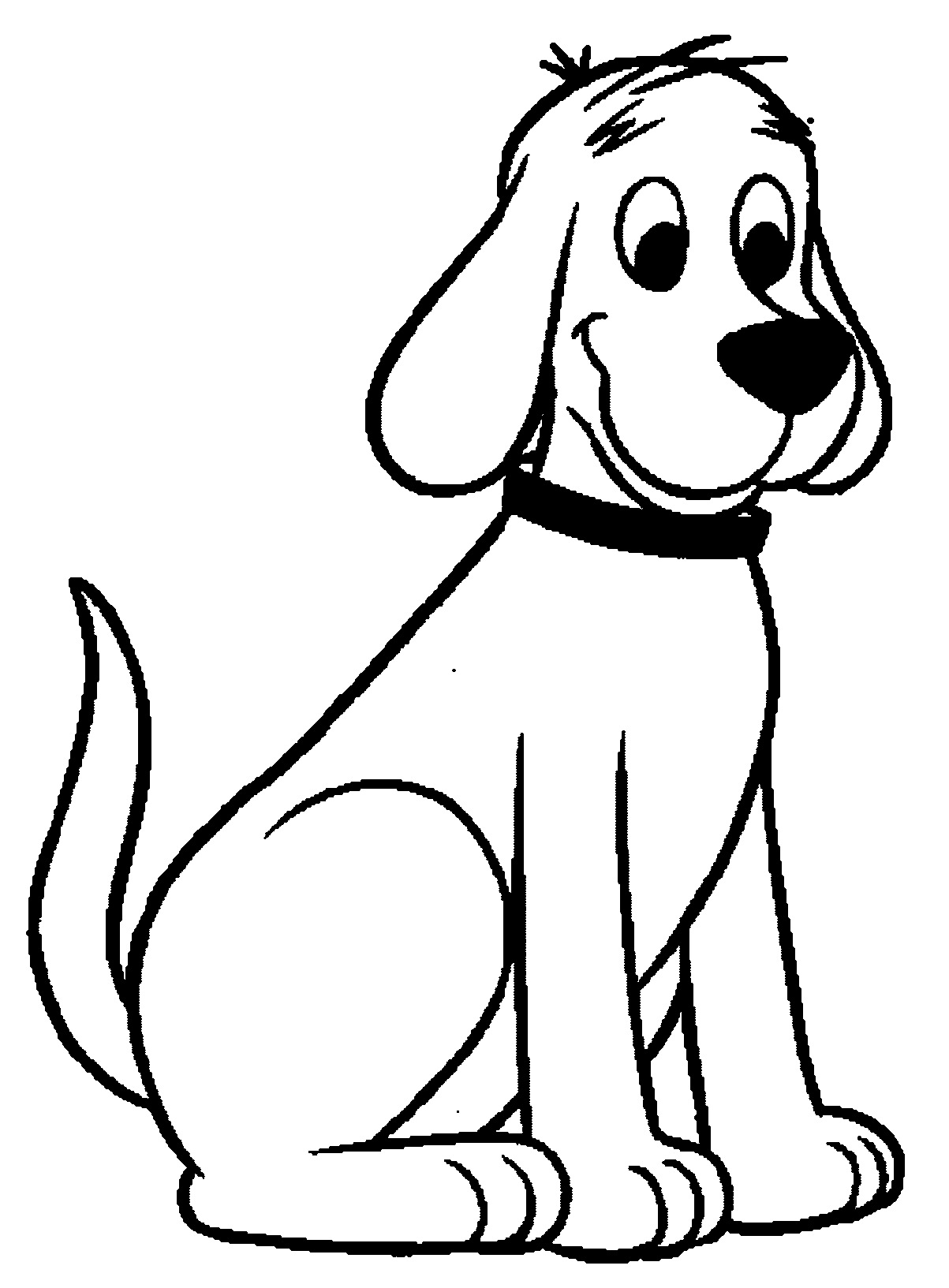 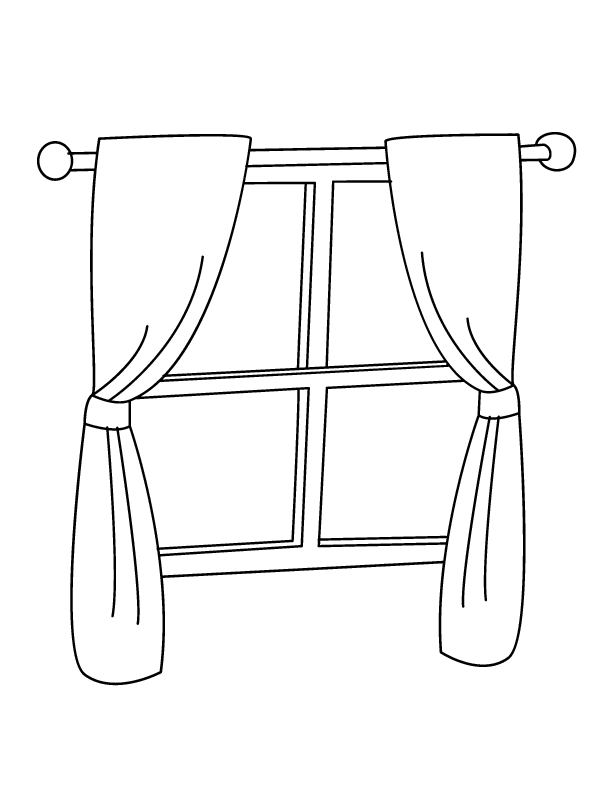 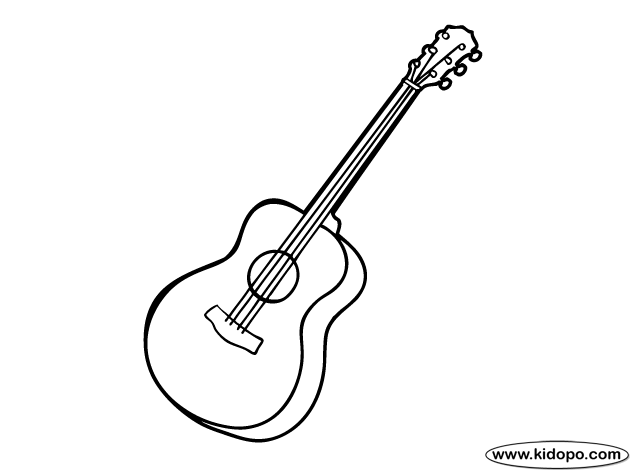 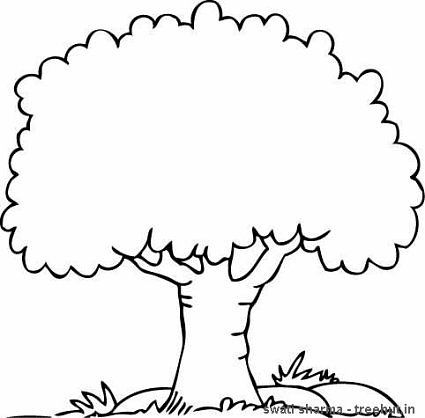 